DEN VODY     Ve středu 22. 3. 2023 proběhl v I. třídě (1. a 2. ročník) DEN VODY.     S dětmi jsme si nejdříve popovídali o tom, jakou vodu známe, jak moc je pro celou Zemi důležitá a že bez vody nelze žít.      V českém jazyce jsme si pustili pohádku O vodní víle a ukázali si, jak vypadá studánka v Raškovicích.      Slíbili jsme si, že v tomto školním roce některou ze studánek v okolí navštívíme.      Součástí dnešního dne byla soutěž „Modrá vítězí“, kdy si děti měly obléct co nejvíce modrého oblečení a přinést modré věci. Soutěž vyhrály Sofinka Hájková a Karlička Březinová.        Ve výtvarné výchově se děti rozdělily na tři skupinky, kde jeden žák vyráběl moře a další tři žáčci vyráběli lodičky – museli je poskládat z papíru a potom vybarvit.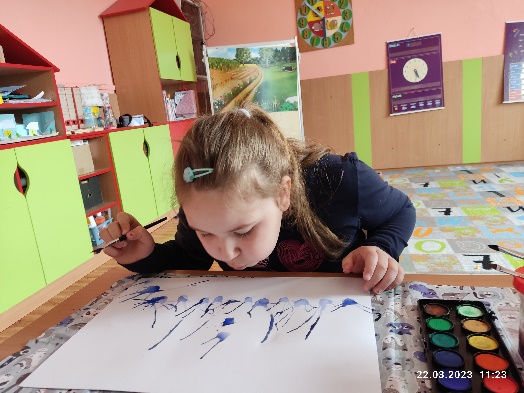 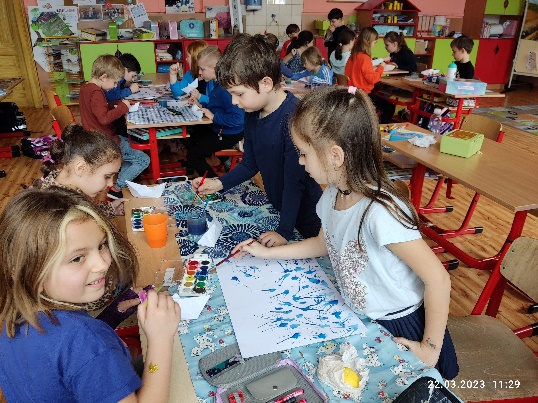       Voda je nedílnou částí Země, proto v aktivitách týkajících se ochrany vody a Země budeme pokračovat v dubnu na DEN ZEMĚ.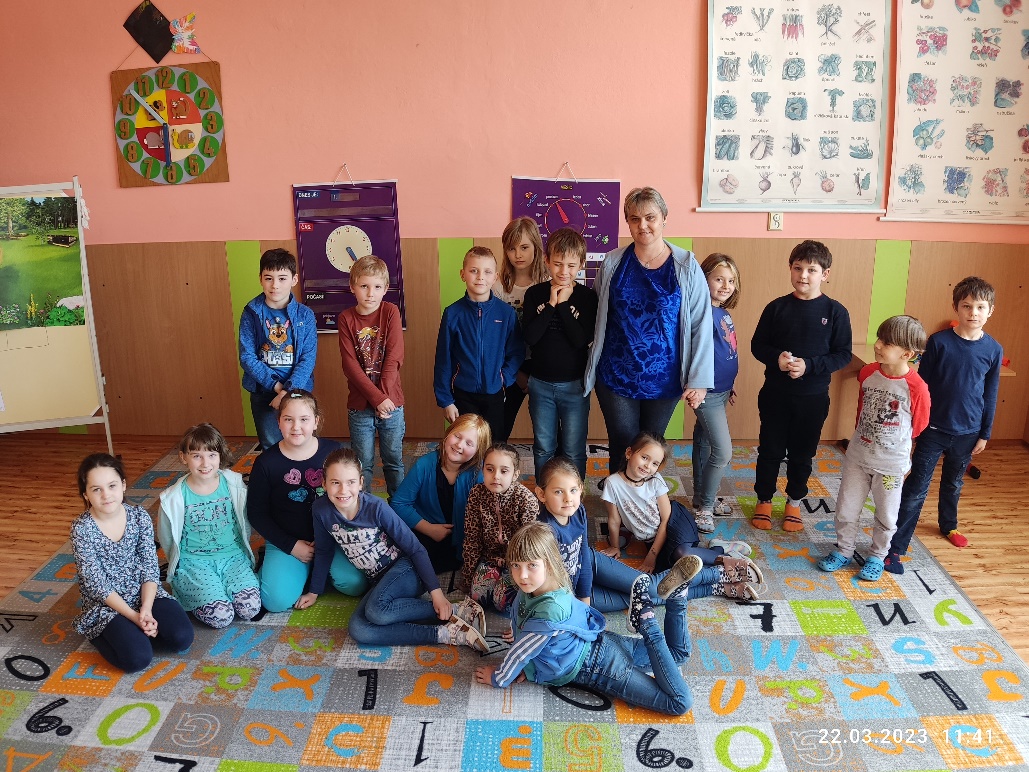 